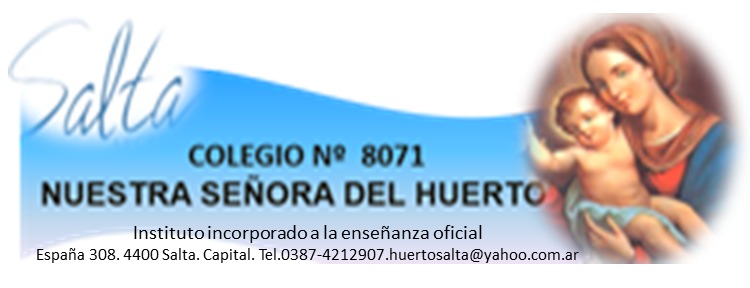 Estimadas familias:                                       Ponemos en vuestro conocimiento los aspectos a considerar para los aspirantes a ingresar al Establecimiento desde 2º grado a 7º grado del Nivel Primario Ciclo Lectivo 2023.   Los aspirantes serán anotados en Lista de Espera, lo cual no implica Pre-inscripción.Es requisito contar con la edad correspondiente a cada grado, al 30 de junio de 2.023.Una vez completado y enviado el Formulario para acceder a la Lista de Espera, recibirán, a través del correo por el cual lo enviaron, el Temario correspondiente al grado al que se desea ingresar. El Examen de Nivelación será en fecha a confirmar, cuando las condiciones lo permitan (pudiendo ser en el presente año o el próximo).Aclaración: en cada caso, dependerá de la cantidad de vacantes que se produjeran entre los alumnos que asisten al Colegio durante el presente Período Lectivo 2022 y del orden de mérito alcanzado en el Examen de Nivelación.Los aspirantes deberán presentar un informe de apreciación de    sus actitudes sociales manifiestas el día en que deban rendir.Una vez alcanzadas las condiciones de Pre-inscripción, se comunicará a los tutores, ya sea por vía e-mail o teléfono, en qué momento pueden pasar por la Institución para retirar la documentación que les será requerida. En todos los casos, el orden de prioridad establecido para acceder a una vacante, es el siguiente:Parientes del personal del Colegio.Hermanos de alumnos que asisten al Establecimiento.Familiares de alumnos que asisten al Establecimiento.Niños sin vínculos familiares directos con el Establecimiento.PARA CUALQUIER CONSULTA RELACIONADA CON EL NIVEL INICIAL O PRIMARIO DEBERÁN REMITIRSE AL SIGUIENTE CORREO: huertoprimariasalta@gmail.com